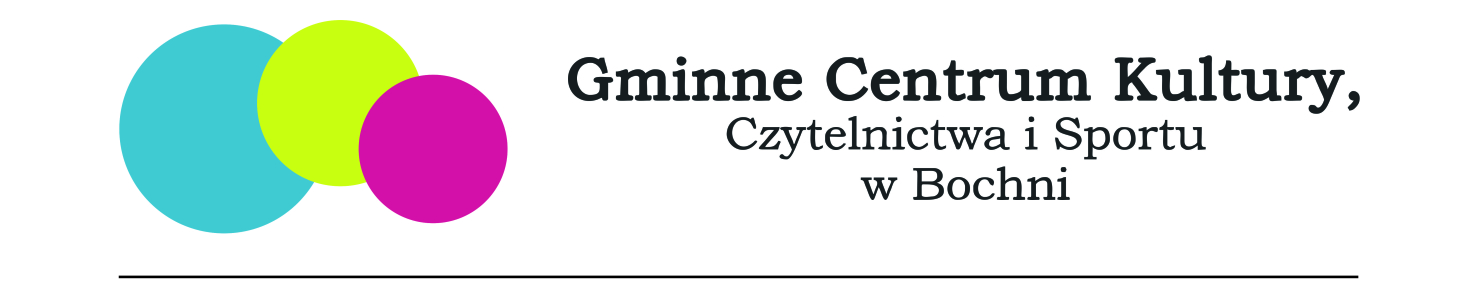 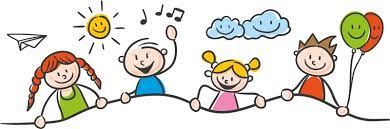 Świetlica w Nieprześni zaprasza na „Wakacje w Gminie Bochnia”03.08.2021 Wtorek – „Ptaki Broszki" – zabawa w kreatywnych projektantów mody.05.08.2021 Czwartek - zajęcia kulinarne - 'BUBBLE TEA'.10.08.2021 Wtorek - sensoryczne zmagania i odczuwanie przez dotyk „sensorybki” i „ciastolina”.12.08.2021 Czwartek - aromaterapia – „woreczki zapachowe”.31.08.2021 Wtorek – zakończenie wakacji – ognisko.